第3回全日本障がい者立位テニス選手権大会　参加申込書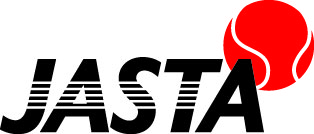 申込日　　　2023年　　　　月　　　　日　　　　　　　※　カテゴリー判定を要する方については、申し込み後に大会事務局が判定し、申し込み時記載のメアドに通知いたし　　ます。カテゴリー通知メールを受け取ってから5日以内に申し出た場合に限り、判定カテゴリーより上位への出場　　希望は認めます。原則として下位への出場は認められません。私は本大会開催中のいかなる損失、損害、傷病、肖像権等について損害賠償を大会側に一切請求いたしません。JASTAが撮影した写真や動画を広報用に使用することを許可します。　　　　　　　　　　　　　　　　　　　　　　　　　　　署名　　　　　　　　　　　　　　　　　　　　　　　　　　　以下、大会事務局使用欄第3回全日本障がい者立位テニス選手権大会パンフレット用自己紹介文のお願い大会当日、皆様にお渡しするパンフレットに、参加選手の紹介を掲載したいと考えております。選手紹介ページには、1ページに4名の選手の顔写真、障がい名、障がいを持った年、自己紹介文を掲載予定です。普段は一緒に練習する機会の無い初めて会う選手同士でも、せっかく実際に会ったからこそできる、例えば、同じ障がい同士のテニスでの工夫の仕方や、義肢装具の使い方から、テニスにも障がいにも関係なく、仲間同士のコミュニケーションに、この選手紹介ページを役立ててください。試合をするだけでなく、この大会が選手同士のネットワークが広がる一助となれることを願っています。自己紹介文の内容は下記のような内容を参考になさってください。・いつから、どんな理由で障がいを持ったか・年齢・立位テニスをどのように知ったか・この大会にかける思い※　大会申し込み書と一緒にご提出ください。　　・自己紹介文（150字程度）　　・顔写真（デジタルデータ、解像度300dpi）ふりがなカテゴリー※（わかる方はいずれかに○）カテゴリー※（わかる方はいずれかに○）氏名A1・A・B1・BA1・A・B1・B生年月日　西暦　　　　　　　　年　　　　　月　　　　　日性別男　・　女住所〒〒〒電話番号メールアドレス障がい名障害等級　　　　　　　　　種　　　　　　　　　級血液型RH   +   ・　ー　　　　　　型障害原因（いずれかに○）先天性　・　事故　病気＝脳卒中・脊椎損傷・その他（　　　　　　　　）いつから西暦　　　　　年戦績・ランキング（無い場合は空欄）会員番号JASTA PLAYERSのみ  PL -交通手段　◻︎　自家用車　　　◻︎　公共交通機関　◻︎　自家用車　　　◻︎　公共交通機関　◻︎　自家用車　　　◻︎　公共交通機関カテゴリー判定A1 ・　A　・　B1　・　B　・　その他（　　　　　　　　　　）受付連絡◻︎カテゴリー通知　　◻︎その他（　　　　　　　）受付お名前自己紹介文（150字程度）